The Nativity of the Holy VirginRUSSIAN ORTHODOX GREEK CATHOLIC CHURCH1220 CRANE STREETMENLO PARK,  CALIFORNIA 94025(650)  326-5622 tserkov.org 30–е Воскресенье После Троицы – Пред Богоявлением – Пророка Малахии – Преп. Женевьевы Парижской – Глас 5Тропари и Кондаки после Малого Входа:Тропарь Воскресный Глас 5:Собезнача́льное Сло́во Отцу́ и Ду́хови, / от Де́вы ро́ждшееся на спасе́ние на́ше, / воспои́м, ве́рнии, и поклони́мся, / я́ко благоволи́ пло́тию взы́ти на кре́ст, / и сме́рть претерпе́ти, / и воскреси́ти уме́ршия / сла́вным воскресе́нием Свои́м.Тропарь Предпразднства Глас 4:Гото́вися, Завуло́не,/ и красу́йся, Неффали́ме,/ Иорда́не реко́, ста́ни,/ подыми́, взыгра́я, крести́тися гряду́ща Влады́ку,/ Весели́ся, Ада́ме с прама́терию,/ не кры́йта себе́, я́коже в раи́ пре́жде,/ и́бо, на́ги ви́деввы, яви́ся,/ да облече́т в пе́рвую оде́жду:// Христо́с яви́ся, всю тварь хотя́ обнови́ти.Тропарь Храма Глас 4:Рождество Твое, Богородице Дево, / радость возвести всей вселенней: / из Тебе бо возсия Солнце правды Христос Бог наш, / и разрушив клятву, даде благословение, // и упразднив смерть, дарова нам живот вечный.Кондак Воскресный Глас 5:Ко а́ду, Спа́се мо́й, соше́л еси́, / и врата́ сокруши́вый я́ко Всеси́лен, / уме́рших я́ко Созда́тель совоскреси́л еси́, / и сме́рти жа́ло сокруши́л еси́, / и Ада́м от кля́твы изба́влен бы́сть, / Человеколю́бче, те́мже вси́ зове́м: / спаси́ на́с, Го́споди.Кондак Храма Глас 4:Иоаким и Анна поношения безчадства/ и Адам и Ева от тли смертныя свободистася, Пречистая,/ во святем рождестве Твоем./ То празднуют и людие Твои,/ вины прегрешний избавльшеся,/ внегда звати Ти:/ неплоды раждает Богородицу и Питательницу Жизни нашея.Кондак Пророка Глас 4:Проро́чества дарова́нием богате́я, проро́че,/ Христо́во предвозвести́л еси́ прише́ствие я́ве и ми́рови спасе́ние,// Его́ же сия́нием мир просвети́ся.Кондак Предпразднства Глас 4:Во струя́х днесь Иорда́нских быв, Госпо́дь/ Иоа́нну вопие́т:/ не убо́йся крести́ти Мя,/ спасти́ бо приидо́х// Ада́ма первозда́ннаго.Второе Послание к Тимофею (4:5-8) (Пред Богоявлением)5Но ты будь бдителен во всем, переноси скорби, совершай дело благовестника, исполняй служение твое. 6Ибо я уже становлюсь жертвою, и время моего отшествия настало. 7Подвигом добрым я подвизался, течение совершил, веру сохранил; 8а теперь готовится мне венец правды, который даст мне Господь, праведный Судия, в день оный; и не только мне, но и всем, возлюбившим явление Его.Евангелие От Марка (1:1-8) (Пред Богоявлением):1Начало Евангелия Иисуса Христа, Сына Божия, 2как написано у пророков: вот, Я посылаю Ангела Моего пред лицем Твоим, который приготовит путь Твой пред Тобою. 3Глас вопиющего в пустыне: приготовьте путь Господу, прямыми сделайте стези Ему. 4Явился Иоанн, крестя в пустыне и проповедуя крещение покаяния для прощения грехов. 5И выходили к нему вся страна Иудейская и Иерусалимляне, и крестились от него все в реке Иордане, исповедуя грехи свои. 6Иоанн же носил одежду из верблюжьего волоса и пояс кожаный на чреслах своих, и ел акриды и дикий мед. 7И проповедовал, говоря: идет за мною Сильнейший меня, у Которого я недостоин, наклонившись, развязать ремень обуви Его; 8я крестил вас водою, а Он будет крестить вас Духом Святым.Слово от Феофана Затворника: Перед явлением Господа народу и вступлением Его в дело совершения домостроительства нашего спасения, был послан Св. Иоанн Предтеча приготовить людей к принятию Его. Приготовление состояло в призвании к покаянию. И покаяние с того времени стало путем к Господу Спасителю и преддверием веры в Него. Сам Спаситель начал проповедь Свою словами: "покайтесь - и веруйте в Евангелие" (Мк. 1, 15). Покаяние и вера друг ко другу препровождают взыскавшего спасения. Покаяние тяготит его бременем грехов и страшит неумытным судом правды Божией. Но приходит вера и указывает ему Избавителя, взявшего грехи мира. Кающийся прилепляется к Избавителю, и, сложив бремя грехов исповеданием, радостно течет вслед Его, путем заповедей Его. Вера таким образом рождается из покаяния и на нем стоит. Крепко держится веры кающийся по чувству избавления. Вера жива от покаяния. Без покаяния она будто без живительного тока деревцо, вяла и не живодейственна.Объявления: Все приглашены на обед после службы. Наш Детский Рождественский Концерт проведется к концу обеда.Расписание на февраль уже готово.Наше ежегодное приходское заседание будет 20 февраля. Заявления о вступлении/возобновлении в члены прихода находятся у свечного ящика.Будет заседание о возобновлении приходского устава для всех официальных членов прихода на Zoom в 18:00 в понедельник 17 января.В среду 19 января Церковь отмечает великий праздник Богоявления (Крещения). Вечерня с литургией Василия Великого и чином великого освящения воды начинается в 9:00 во вторник. В 18:00 в этот день будет праздничная всенощная. В среду, день праздника, праздничная Литургия с чином великого освящения воды начинается в 9:00.Можно записаться на освящение дома в притворе храма (список весит на доске).В субботу 22 января, чудотворная икона Прав. Анны будет у храма Христа Спасителя в Сан Франциско. Молебен начинается в 10:30Здесь будет обычное выходное расписание. После обеда в воскресенье будет программа ‘Вопросы и ответы’ (с темой проскомидии).Ещё в воскресенье будет сбор пожертвований в пользу Свято-Евгеньевского Церковного Лагеря.Помолитесь, пожалуйста, за рабов божиих: Архиепископ ВЕНИАМИН, Протоиерей Антоний, Матушка Иоанна, Нина, Елизавета Матфеевна, Анна (Прокушкина), Михаил (Синкевич), Ираида (Лак), Анисия (Князик), Зоя, Филипп, Галина, Ольга, Рэнди (Кайфур), Юлия (Трипольская), Николь (Джоши), Семья Чечетенко. За Усопших: Тамара (Пьюлли).НЕ ПРОПУСТИТЕвозможность поддержать наш приход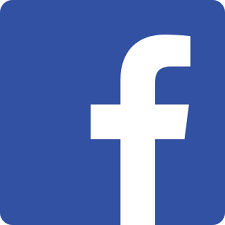 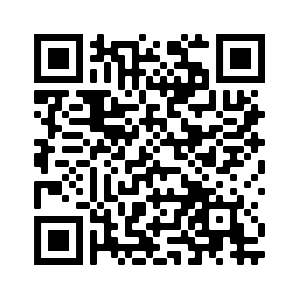 Ставьте лайки на Facebook! @Nativityoftheholyvirginorthodoxchurchmenlopark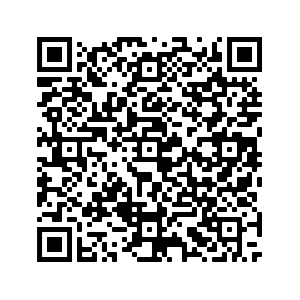 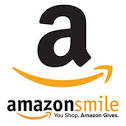 Поддержите нас с помощью Amazon Smile: ищите“The Nativity Of The Holy Virgin Russian Orthodox Greek Catholic Church”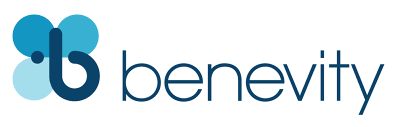 Ваша компания УДВОИТ каждое пожертвование при использовании Benevity!30th Week After Pentecost –– Sunday before Theophany –– Prophet Malachi –– Ven. Genevieve of Paris –– Tone 5Resurrection Troparion –– Tone 5Let us, O faithful, praise and worship the Word Who is co-unorignate with the Father and the Spirit, and Who was born of the Virgin for our salvation; for He was pleased to ascend the Cross in the flesh and to endure death, and to raise the dead by His glorious Resurrection.Troparion (Prefeast) –– Tone 4Prepare, O Zebulun!/ Adorn yourself, O Nephtali!/ Stop your flow, O river Jordan:/ Receive the Master with Joy!/ Rejoice with Eve, O Adam!/ Do not hide as of old in Paradise,/ for the one who beheld you naked/ has appeared to enrobe you anew! // Christ has come, willing to renew all of creation.     Tone 4 (Parish Troparion)Your Nativity, O Virgin, / Has proclaimed joy to the whole universe! / The Sun of Righteousness, Christ our God, / Has shone from You, O Theotokos! / By annulling the curse, / He bestowed a blessing. / By destroying death, He has granted us eternal Life.Resurrection Kontakion –– Tone 5Unto Hades, O my Savior, didst Thou descend, and having broken its gates as One omnipotent, Thou, as Creator, didst raise up the dead together with Thyself. And Thou didst break the sting of death, and didst deliver Adam from the curse, O Lover of mankind. Wherefore, we all cry unto Thee: Save us, O Lord.Kontakion (Prophet) –– Tone 4Endowed with the gift of prophecy, O Malachi, / you clearly proclaimed the saving coming of Christ to the world. / His brightness has brought light to the whole universe.Kontakion (Prefeast) –– Tone 4Today the Lord is in the Jordan and cries to John:/ “Do not be afraid to baptize Me: // I have come to save the first Adam.”2 Timothy 4:5-8 (Epistle, Sunday Before)5 But you be watchful in all things, endure afflictions, do the work of an evangelist, fulfill your ministry. 6 For I am already being poured out as a drink offering, and the time of my departure is at hand. 7 I have fought the good fight, I have finished the race, I have kept the faith. 8 Finally, there is laid up for me the crown of righteousness, which the Lord, the righteous Judge, will give to me on that Day, and not to me only but also to all who have loved His appearing.Mark 1:1-8 (Gospel, Sunday Before)1 The beginning of the gospel of Jesus Christ, the Son of God. 2 As it is written in the Prophets: “Behold, I send My messenger before Your face, Who will prepare Your way before You. 3 The voice of one crying in the wilderness: ‘Prepare the way of the LORD; make His paths straight.’” 4 John came baptizing in the wilderness and preaching a baptism of repentance for the remission of sins. 5 Then all the land of Judea, and those from Jerusalem, went out to him and were all baptized by him in the Jordan River, confessing their sins. 6 Now John was clothed with camel’s hair and with a leather belt around his waist, and he ate locusts and wild honey. 7 And he preached, saying, “There comes One after me who is mightier than I, whose sandal strap I am not worthy to stoop down and loose. 8 I indeed baptized you with water, but He will baptize you with the Holy Spirit.”Life of St Genevieve of Paris – from Orthochristian.com:In France 500 years after Christ's birth, there lived a shepherd girl with a blooming faith in her heart, the very same faith which budded in the hearts of the Judean shepherds who followed the star to the Lord's manger-bed.Born into a wealthy family, the young Genevieve watched her family's flock as a matter of custom rather than need. Their home was in the lovely hill-country of Nanterre outside Paris. And in it Genevieve's soul was nourished with the Gospel message, the icons which illumined it, and the example of her parents' peaceful and pious lives.One day the holy Bishop Germanus came to Nanterre and the people flocked to him as to a living icon of Christ. As he blessed the crowd, his eye fell upon the child Genevieve; his heart recognized the flame of love for God in her and he knew God intended to crown it with Divine Grace and unshakable faith. He called her to him, kissed her head, and told her parents that many would come to Christ because of her. Then he asked her, quite seriously, if she wished to dedicate her whole life to Christ, as a bride. And just as seriously little Genevieve replied that he had spoken exactly the desire of her heart. They entered the church for Vespers together and the Bishop rested his hand on her head until the end of the service.The next morning the holy Bishop presented her with a medallion engraved with a cross and asked her never to wear another ornament but the Ornament of God's Grace through the Holy Spirit. With that, he gave his blessing to the townspeople and left Nanterre.At fifteen Genevieve was consecrated to the monastic life. When her parents died she went to live in a monastic community in Paris. The Evil One wasted no time in stirring up words against her, but the kindly Bishop Germanus treated her warmly in the sight of all and spoiled the Devil's plan to be rid of her quickly.  For the rest of her life the people of Paris wavered in their loyalty to her. One month they brought their sick to her for prayers and glorified God when their loved ones recovered. The next month the Wicked One sowed little seeds of evil in their ears and thoughts and they wanted to stone her. To his dying day her friend the Bishop stuck by her and even from his deathbed sent a message whereby she found favor with the people once again. As a reward for their repentance and because of Genevieve's heartfelt prayers and fasts with her sisters, God turned away an invading army and spared the city of Paris.In her later life the Saint showed great compassion and steadfastness as Bishop Germanus had foretold. Once a pagan king, desiring to kill some prisoners, tried to do it before Genevieve could hear about it. He knew that if she begged for their lives he could not resist her pleas. But God told her about it and she rushed to the execution just in time to have the prisoners spared. People saw from this example that the prayers of this Saint must be very powerful before the king of Mercies if even a pagan king could not resist them.One night in a violent rainstorm, the only lantern of Genevieve and her sisters blew out in the pitch dark of the muddy woods. Our Saint signed the lamp with the Cross of the Lord and a bright flame crowned the candle lighting their way to early morning Liturgy.St. Genevieve reposed at a great age and her relics rest in the Church of St. Stephen in Paris, France.Announcements:All are invited to lunch after the service. Our Children’s Christmas Concert will begin towards the end of lunch.The February schedule is ready for download online.Our Annual Parish meeting will be on February 20th. Membership forms are available at the candle desk.There will be an informational meeting on our updated Parish Bylaws for all official members at 6 PM on Monday January 17th (on Zoom).The Church commemorates the great feast of Theophany on Wednesday, January 19th. On Tuesday the Vesperal Liturgy of Basil the Great with the Great Blessing of Water will be served at 9 AM. Festal Vigil will begin at 6 PM that day. On Wednesday the 19th, the Festal Divine Liturgy with Great Blessing of Water will begin at 9 AM.You may sign up for houseblessings using the list on the bulletin board in the Narthex.The Miracle Working Icon of St Anna will be at Christ the Saviour Church in San Francisco on Saturday, January 22nd. The Prayer Service will begin at 10:30 (at Christ the Saviour).We will have our usual weekend schedule January 22nd/23rd, with “Questions and Answers” on Sunday after lunch (there will be a demonstration of Proskomedia).There will also be a collection for St Eugene Youth Camp on Sunday.Please pray for the servants of God: Archbishop BENJAMIN, Archpriest Anthony, Matushka Ioanna, Nina, Elizaveta Matfeevna, Anna (Prokushkina), Michael (Sinkewitsch), Eroeda (Luck), Anisia (Knyazik), Zoya, Philip, Galina, Olga, Randy (Kaefer), Julie (Tripolski), Anatoly and Natalia, Nicole (Joshi), The Chechetenko Family. Departed: Tamara (Piulle).STAY CONNECTEDsupport our parishLike us on Facebook! @NativityoftheholyvirginorthodoxchurchmenloparkSupport us by using Amazon Smile: search“The Nativity Of The Holy Virgin Russian Orthodox Greek Catholic Church”DOUBLE the impact of your donation through workplace donation matching with Benevity!